.#24 count intro, 3 restarts (all facing 6:00)[1-6] Back, Hook, Step into 3/4 turn[7-12] R cross over L, Hold, Recover, Side, Cross[13-18] Side touch, 1/4 Left with sweep[19-24] Weave left, Side Step and Drag**Restart here on wall 4 facing 6:00 and wall 7 facing 6:00[25-30] R 1/4 back, Touch, 1/4 turn Right Stepping to Left, Touch[31-36] Step Back, Point, Step Fwd, Point**Restart here on wall 1 facing 6:00[37-42] Step R back, L Sweep, Behind Side Cross[43-48] Side Step with Sway, Recover on L, Drag R to touchEnding after 9 counts - recover on left, step back on R to face frontRestartsWall 1 after 36 counts (facing 6:00)Wall 4 & Wall 7 after 24 counts (facing 6:00)Dance edit, email: jobex.bootscoot@gmail.comBeautiful Crazy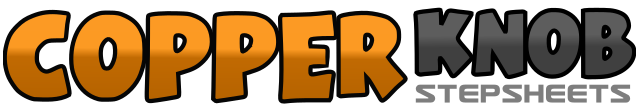 .......Count:48Wall:2Level:Intermediate.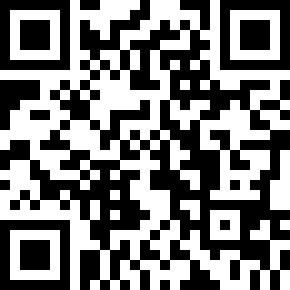 Choreographer:Nikita Boocock (NZ), Jo Boocock (NZ) & Bex Roper (NZ) - March 2021Nikita Boocock (NZ), Jo Boocock (NZ) & Bex Roper (NZ) - March 2021Nikita Boocock (NZ), Jo Boocock (NZ) & Bex Roper (NZ) - March 2021Nikita Boocock (NZ), Jo Boocock (NZ) & Bex Roper (NZ) - March 2021Nikita Boocock (NZ), Jo Boocock (NZ) & Bex Roper (NZ) - March 2021.Music:Beautiful Crazy - Luke CombsBeautiful Crazy - Luke CombsBeautiful Crazy - Luke CombsBeautiful Crazy - Luke CombsBeautiful Crazy - Luke Combs........1,2,3R step back on R, hook L over R, hold4,5,6L step fwd 1/4 left [9:00], R step back into 1/4 left [6:00], L step fwd into 1/4 left [3:00]1,2,3Cross R over L, hold for 2 counts with left foot raised4,5,6Recover back on L, R step right, L cross over R1,2,3R step right, L touch beside R, hold4,5,6L step into 1/4 left [12:00], sweeping R leg around to front using 2 counts1,2,3Cross R over L, L step to left, R cross behind L4,5,6L step left, drag R into touch using 2 counts1,2,3R step back into 1/4 right [3:00], L touch beside R, hold4,5,6L step into 1/4 right [6:00], R touch beside L, hold1,2,3R step back, L point left, hold4,5,6L step fwd, R point right, hold1,2,3R step back, L sweep back for 2 counts4,5,6Cross L behind right, step R to right, cross L over R1,2,3R step to right, sway with arm extended for 2 counts4,5,6Recover on L, drag R for two counts with touch by L